PROVA SCRITTA DI ECONOMIA E GESTIONE DELLE IMPRESE del 10 febbraio 2020N.ro MATRICOLA DELLO STUDENTE ____________________________________Si completi la tabella seguente con i numeri corretti. SONO RICHIESTI ALMENO DUE ESERCIZI CORRETTAMENTE SVOLTI PERCHE’ LA PROVA POSSA ESSERE VALUTATA ANCHE NELLE ALTRE SEZIONI. PER LA SOLA SEZIONE DI ESERCIZI NON SONO PREVISTE PENALIZZAZIONI NEL CASO DI RISPOSTE SBAGLIATE.Le seguenti proposizioni possono essere vere (V) o false (F). Si metta una crocetta sulla colonna appropriata. SONO PREVISTE PENALIZZAZIONI PER LE RISPOSTE SBAGLIATEI seguenti valori sono desunti dallo stato patrimoniale della capogruppo Luxottica (bilancio separato, non consolidato).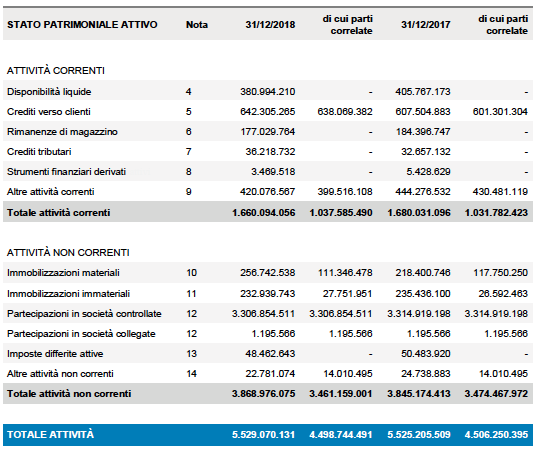 I seguenti valori sono desunti dal bilancio separato (capogruppo) di Luxottica per gli anni 2018 e 2017: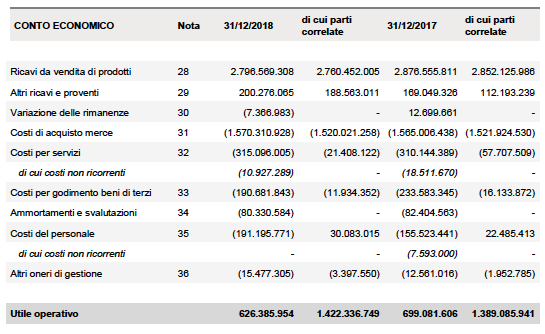 SOLUZIONII PESI DI DEBITO ED EQUITY SONO RISPETTIVAMENTE 3/5 E 2/5. IL KD E’ INCOGNITO. IL SUO VALORE E’ 20/3%IL RAPPORTO A/E ALL’ANNO 0 SARA’ 5/2ALL’ANNO 1 IL CAPITALE INVESTITO PASSA A 7 MILIONI E I DEBITI A 5 MILIONI. IL RAPPORTO A/E PASSA A 7/2ALL’ANNO 1 IL COSTO DEL DEBITO SARA’3/5*20/3+2/5*8=7,2%CALCOLIAMO ORA IL WACC PER L’ANNO 15/7*7,2+2/7*12=60/7ORA CALCOLIAMO IL PROFITTO ECONOMICO(ROIC=750.000/5.000.000= 15% – WACC =60/7%)*7.000.000 = 450.000PARAMETRICAMENTE:CV=2CF=1MC=1,5PROFITTO=0,5RV=3.5POSTO RV=14.000.000ALLORA CF=4.000.000L.O=6/4PER CUI MARGINE DI SICUREZZA = 4/6=2/3360 + 0 – 60 = 300 = CICLO MONETARIOCICLO MONETARIO = 0 SE LA DURATA DELLE SCORTE PASSA A 60 GIORNI, CIOE’ SE LA ROTAZIONE DELLE SCORTE SALE A 6 ROE = 2*1,25*1,5 = 3,75 ALL’ANNO 0ALL’ANNO 1 IL RAPPORTO ATTIVO SU EQUITY PASSA A 3 PERCHE’ L’AUMENTO DELL’ATTIVO E’ TUTTO A DEBITOROE= 2*1,25*3 = 7,5PARTIAMO DALL’INFORMAZIONE SUL RAPPORTO TRA DELTA VENDITE E DELTA PROFITTO = 300%/100%=3DA CUI MC=3CF=2PROFITTO=1CV=2RV=5L’ANNO 1 I RICAVI RADDOPPIANO:RV=10CV=4MC=6CF=2PROFITTO=4PER CUI LA LEVA OPERATIVA = 3/2 E IL MARGINE DI SICUREZZA = 2/3ESERCIZIO 1 - Anno 0 - Il capitale investito è 5.000.000 di euro. I debiti sono 3 milioni. Il WACC è l’8%. Il costo dell’equity è 10%. Il Reddito operativo al netto delle tasse è 750 mila euro. Il reddito netto viene integralmente distribuito ai soci.Anno 1 – Per realizzare un piano di crescita dimensionale, l’impresa aumenta il capitale investito per 2 milioni di euro, con aumento per pari importo dei debiti verso le banche. Il costo del nuovo debito è 8% (al netto delle tasse). Il debito pregresso mantiene invece lo stesso costo dell’anno 0. A causa della maggiore leva finanziaria, il costo dell’equity sale al 12%.Il ROIC % è pari a quello dell’anno 0. La leva finanziaria (Attivo/Equity) dell’anno 1 sarà 7/2Il reddito residuale (profitto economico) per l’anno 1 sarà 450.000ESERCIZIO 2 – La leva operativa è 3. L’elasticità dei costi è 2/3. Le vendite sono pari a 14 milioni di euro. L’impresa definisce i prezzi con il metodo della percentuale di ricaricoI costi fissi sono pari a 4.000.000La percentuale di ricarico è 75%ESERCIZIO 3 – Il ciclo economico è misurato con la durata annua totale delle scorte = Costo del Venduto/Scorte totali. Il ciclo economico è 360 giorni. Anno = 360I ricavi di vendita sono incassati subito (crediti verso clienti = 0). I fornitori sono pagati a 60 giorni. Il ciclo monetario è 300 giorniLa massima rotazione annua delle scorte compatibile con un ciclo monetario non positivo (cioè minore o uguale a zero) è 6ESERCIZIO 4 – All’anno 0 l’Equity è il doppio dei Debiti. Il ROS è 2%. L’Attivo è l’80% del Fatturato%.All’anno 1, il Fatturato e l’Attivo raddoppiano, a parità di ROS. Per finanziare la crescita di Attivo, l’impresa aumenta i debiti per un pari importo.Il ROE all’anno 0 è 3,75%Il ROE all’anno 1 è 7,5%ESERCIZIO 5. All’anno 0, i costi fissi sono pari ai costi variabili. All’anno 1, le vendite raddoppiano e il profitto cresce del 300%All’anno 0 la leva operativa è 3All’anno 1 il margine di sicurezza sarà 2/3VeroFalsoIl profitto economico è di norma più basso del NOPATXLa leva operativa è inversamente proporzionale al margine di sicurezzaXIn un conto economico, i costi affondati possono essere più elevati dei costi del lavoroXI mobili in Italia si producono prevalentemente nelle regioni del Centro-SudXLa produttività del lavoro si misura con indici come il Costo del lavoro per addettoXIl grado di concentrazione di un settore è un numero compreso tra lo 0% e il 100%, qualsiasi sia il numero di imprese su cui viene calcolato XIl margine di sicurezza può essere aumentato aumentando i margini di contribuzione unitari, a parità di costi fissiXIl ricarico sui costi variabili è compreso tra lo 0% e il 100% ed è definito in proporzione all’elasticità dei costi XIl rapporto tra Indebitamento Netto (numeratore) ed EBITDA (denominatore) più basso è meglio è, a parità di altre variabiliXIl ROA (redditività dell’Attivo) non dovrebbe mai scendere al di sotto del ROE, per non compromettere l’equilibrio finanziario dell’impresaXLe imprese con un capitale investito molto elevato (in rapporto al fatturato) dovrebbero avere un ROS più alto, per garantirsi un adeguato ROEXGli azionisti dell’impresa non possono svolgere funzioni imprenditoriali, neppure all’interno degli organi di amministrazione (consiglio o Board)XNell’analisi delle 5 forze, i costi di “switching” sono costi principalmente sostenuti dagli acquirenti  XL’amministratore delegato approva il bilancio per conto dell’assemblea dei sociXL’Ebitda è di norma più elevato dell’utile operativo, poiché non considera gli ammortamenti e gli altri costi non finanziariXLa competitività delle imprese, nei settori manifatturieri, non dipende dalla dimensione aziendaleXL’aumento della rotazione delle scorte può migliorare la gestione finanziariaXLa leva operativa e l’elasticità dei costi possono, in non rari casi, coincidereXLa composizione dell’Equity (ad esempio, il peso di grandi e piccoli azionisti) può avere un significativo impatto sui costi di agenziaXLa value proposition di un’impresa dovrebbe essere tradotta in efficaci comunicazioni alla clientelaXMaggiori i costi affondati già sostenuti dagli incumbent, più elevate le barriere all’entrata in un settore, a parità di altri fattoriXI ROIC più elevati sono ottenuti nei settori dove vi sono più spazi di differenziazione competitiva, a parità di altri fattoriXLe differenze di ROIC tra imprese possono derivare anche da differenze di integrazione verticaleXLe economie di scopo si possono misurare anche in termini di ricavi e non solo in termini di costiXL’elasticità dei costi (CV/CT) è proporzionale al valore aggiunto per addettoXLe grandi imprese hanno un rapporto Valore Aggiunto su Valore della Produzione di norma più alto delle piccole imprese, a parità di settoreXIl revenue management è stato inizialmente introdotto nel settore dei “fast food”XLa quotazione in Borsa può ridurre il costo dell’equity e anche il costo del debitoXA parità di profitto atteso, e di fronte ad una domanda futura incerta, sarà preferibile avere una bassa (anziché elevata) leva operativaXI manager non dovrebbero ricevere stipendi mensili, ma azioni o stock option. Solo così si potranno veramente eliminare i costi di agenziaXNei consigli di sorveglianza delle grandi imprese in Germania trovano posto anche i top managerXNel modello della “stakeholder salience”, gli stakeholder più problematici sono quelli che hanno un’elevata legittimazione ma un basso potereXLe barriere all’uscita sono tanto più elevate quanto maggiore è la forza dei prodotti sostitutiviXIl coefficiente a nella formula delle economie di apprendimento è una funzione delle quantità cumulate prodotte tra l’epoca 0 e l’epoca tXNelle società per azioni, il consiglio di amministrazione non viene considerato un organo di governoXNelle società a responsabilità illimitata (società di persone) i soci svolgono anche funzioni imprenditoriali, anche se non tutti lo devono fare con la stessa intensitàXLe società quotate in Borsa, in Italia, sono un po’ meno di 18.700XIl valore aggiunto per addetto è invariante rispetto ai settori e alle impreseXNon è detto che con un ciclo monetario pari a zero (0) l’impresa abbia eliminato tutti i fabbisogni di finanziamento del capitale circolanteXSecondo quanto esposto dal docente del corso, la massimizzazione del valore economico di lungo termine non è compatibile con la soddisfazione delle aspettative degli stakeholderXLa massimizzazione dei profitti implica di necessità l’azzeramento dei costi marginaliXLe variazioni del CCN, se aumentative, possono essere segnaletiche di un’impresa in crescita dimensionaleXTra gli indicatori non finanziari di risultato si possono includere, tra gli altri, anche indicatori di sostenibilità ambientaleXIN BASE ALLA TABELLA SOPRA POSSIAMO DIRE CHE:VeroFalsoLa capogruppo vende occhiali alle parti correlate (ad esempio alle catene di ottica controllate dalla capogruppo)XLa capogruppo detiene partecipazioni di maggioranza in imprese che appartengono allo stesso sistema del valoreXE’ possibile che una grande parte degli investimenti in capitale fisso (es. fabbriche, negozi) nel gruppo Luxottica siano fatti dalle stesse società controllateXLe rimanenze di magazzino sono costituite solo da prodotti finiti e non da materie prime o da semilavoratiXIN BASE ALLA TABELLA SOPRA:VeroFalsoLa capogruppo compra occhiali (merci) quasi esclusivamente dalle altre imprese del gruppo (parti correlate)XLa capogruppo vende occhiali quasi esclusivamente alle altre imprese del gruppo XLa capogruppo ha, presumibilmente, un costo del venduto superiore ai ricavi di vendita XLa capogruppo ha un conto economico tipico di imprese ad elevato grado di integrazione verticaleXNella voce “costi per servizi” la capogruppo ha inserito anche i pagamenti effettuati a favore delle parti correlate, per prestazioni di servizi da queste effettuate a favore della capogruppo XGuardando l’utile operativo, si può dire che la capogruppo è in “profitto” nei rapporti con le parti correlate ed è largamente in “perdita” nei rapporti con parti non correlate: pertanto, la capogruppo farebbe bene a interrompere le transazioni con parti non correlate.X